МУНИЦИПАЛЬНОЕ УЧРЕЖДЕНИЕ«УПРАВЛЕНИЕ ОБРАЗОВАНИЯ»ЭЛЬБРУССКОГО МУНИЦИПАЛЬНОГО РАЙОНАКАБАРДИНО-БАЛКАРСКОЙ РЕСПУБЛИКИ361624, Кабардино-Балкарская Республика, город Тырныауз, проспект Эльбрусский, №-39Тел.4-39-25, e-mail: ruelbrus@yandex.ru     ПРИКАЗ 24.03.2021г. 	               г.п. Тырныауз                              № 57/1Об участии образовательных организаций Эльбрусского муниципального района в проекте по оценке функциональной грамотности обучающихся 8-х и 9-х классов.	В целях реализации национального проекта "Образование", внедрения в образовательных организациях системы оценки качества образования,основанной на практике международных исследований и на основании письма Министерства просвещения, науки и по делам молодёжи  Кабардино-Балкарской №22-01-32/2566 от 23.03.2021 г. приказываю:  1. Директорам образовательных организаций Эльбрусского муниципального района: - Обеспечить доступ к Электронному банку тренировочных заданий по оценке функциональной грамотности и обязательное участие обучающихся 8-х и 9-х классов. -  Назначить школьного координатора, ответственного по регистрации на Сайте,  работе с Банком, составлению необходимой исходящей документации и отчёта по итогам работы каждый месяц до 27 числа в МУ «Управление образования». - Организовать информационно-разъяснительную работу с обучающимися, родителями (законными представителями) обучающихся и педагогическими работниками о целях и задачах проекта по оценке функциональной грамотности обучающихся 8-х и 9-х классов.2.  Методисту по учебным дисциплинам управления образования  Маккаевой Ф.И. довести до сведения руководителей ОО настоящий приказ.3.  Контроль за исполнением данного приказа оставляю за собой.Начальник  управления образования                                        Н.М. АтакуеваМуниципальнэ ℓуэхущℓапℓэКъэбэрдей-Балъкъэр Республикэми Эльбрус муниципальнэ куейм щℓэныгъэмкℓэ и управленэ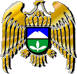 Муниципал учреждениеКъабарты-Малкъар РеспубликаныЭльбрус муниципал районну билимбериу управлениясы